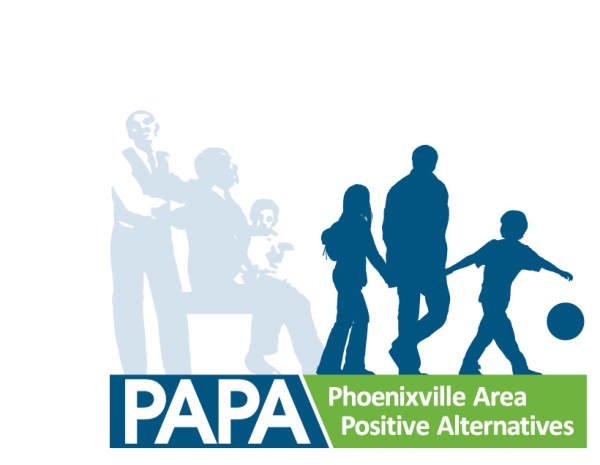 What skills and knowledge are you willing to bring to our organization? Please indicate your experience in the following areas:For the items you checked as “very experienced” or “some experience”, please provide details: ______________________________________________________________________________________________________________________________________________________________________________________If not described above, please outline your experience as a volunteer or committee member: ______________________________________________________________________________________________________________________________________________________________________________________How do you see yourself being involved with our organization? ______________________________________________________________________________________________________________________________________________________________________________________Please provide two personal references (include phone number): ______________________________________________________________________________________________________________________________________________________________________________________Have you ever been charged, convicted of, or plead guilty to a crime, either misdemeanour or a felony (including but not limited to drug-related charges, child abuse, other crimes of violence, or motor vehicle violations)? _______ No   _______ YesIf yes, please explain fully: ___________________________________________________________________________________________________________________________________________________________________________________________________________________________________________________________Please mail or e-mail completed application to: PAPA, 822 Main St, P.O. Box 955, Phoenixville, PA  19460Phone: 610.983.4110    Email: info@papa1995.orgPersonal InformationNameHome PhonePersonal EmailNameMobile PhonePersonal Web SiteHome AddressSpouse’s name (if applicable)Child(ren)’s name(s) and ages (if applicable)						Home AddressHobbies/Areas of InterestDegrees/CertificationsProfessional InformationEmployerTitle/Position									Years with CompanyCompany AddressWork PhoneWork EmailCompany AddressWork FaxCompany Web Site	Very ExperiencedSome ExperienceLittle or No ExperienceTutoring_____________________        Please indicate age preference and academic subject preference:          Age: _______________________       Academic Subject(s):  ______________________________________        Please indicate age preference and academic subject preference:          Age: _______________________       Academic Subject(s):  ______________________________________        Please indicate age preference and academic subject preference:          Age: _______________________       Academic Subject(s):  ______________________________________        Please indicate age preference and academic subject preference:          Age: _______________________       Academic Subject(s):  ______________________________________Coaching_____________________         Please indicate age preference and sport preference:         Age: _______________________      Sport(s): _________________________________________________         Please indicate age preference and sport preference:         Age: _______________________      Sport(s): _________________________________________________         Please indicate age preference and sport preference:         Age: _______________________      Sport(s): _________________________________________________         Please indicate age preference and sport preference:         Age: _______________________      Sport(s): _________________________________________________Very ExperiencedSome ExperienceLittle or No ExperienceCommunication, Public and Media Relations;_____________________Fundraising_____________________Human Resources_____________________Information Technology_____________________Special Events (planning and implementing)_____________________Writing, Journalism_____________________Other_____________________